Урок русского языка во 2 классе.Тема урока: Что такое текст-повествование? Какова в нем роль глаголов? (2 класс).Цель: дать представление о тексте-повествовании и его признаках,  учить выделять в тексте глаголы;  развивать речь учащихся;  воспитывать любовь к природе.Ход урока.- Ребята, сегодня на уроке мы с вами постараемся  ответить на два вопроса. Давайте прочитаем их в учебнике. (Что такое текст-повествование? Какова в нем роль глаголов?)-Какие термины нам уже знакомы? (Текст и глаголы)- Кто может ответить, что мы называем текстом? (Текст – это несколько предложений, связанных между собой по смыслу).- Верно. А сейчас поработаем над упражнением 144 в учебнике. Прочитайте.    Выплыло на небо красное солнышко и стало рассылать повсюду свои золотые лучи.    Первый луч полетел и попал на жаворонка. Встрепенулся жаворонок, выпорхнул из гнездышка, поднялся высоко-высоко и запел свою серебряную песенку: «Ах, как хорошо в свежем утреннем воздухе! Как привольно!»    Второй луч попал на зайчика. Передернул ушами зайчик и весело запрыгал по росистому лугу: побежал он добывать себе сочной травки на завтрак.                                          К.Ушинский.- Что мы прочитали? (Текст)- Докажите, что это текст. (Здесь несколько предложений, которые связаны между собой по смыслу)- О чем этот текст? (Этот текст о солнышке)- Как вы думаете, какую главную мысль хотел донести до нас автор? (Ушинский хотел сказать, что когда светит солнышко, всем вокруг становится хорошо.)- Верно. Как бы вы озаглавили этот текст? (Волшебные лучи. Ласковое солнышко. Всем хорошо.)- Сколько частей в этом тексте? (Три)- Почему вы так решили? (Потому что текст разделен на три абзаца.)- Прочитайте I часть.    (Выплыло на небо красное солнышко и стало рассылать повсюду свои золотые лучи.)- Что произошло в природе? Какие действия солнышка описаны в начале текста? (Солнышко выплыло и стало рассылать лучи.)- Что случилось потом?  Первый луч попал на жаворонка, он встрепенулся, взлетел высоко и запел свою песенку.)- Хорошо. А кто такой жаворонок? (Это птица.)- Верно. Посмотрите внимательно на фотографию жаворонка. Вот так он выглядит.  Эта маленькая птичка отличается довольно громким мелодичным пением. Окраска у жаворонка покровительственная – под цвет пожухлой травы и земли. Размером он чуть больше воробья. 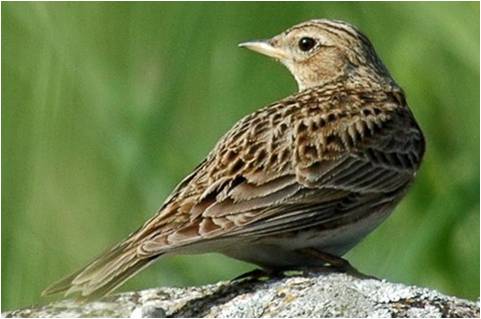 - О каких событиях рассказывается в третьей части текста? (Второй луч попал на зайчика. Зайчик запрыгал и побежал добывать себе сочную травку.)       - Обратите внимание на то, что в этом тексте события происходят последовательно, друг за другом. Сначала появилось солнышко, потом первый его луч попал на жаворонка, который запел свою песенку, затем второй луч попал на зайчика.- Найдите и прочитайте глаголы, которые помогают рассказать о событиях, происходящих в тексте. (Выплыло, стало рассылать, полетел, попал, встрепенулся, выпорхнул, поднялся, запел, попал, передёрнул, запрыгал, побежал добывать.)- Попробуйте убрать из текста все глаголы и прочитайте его. Что происходит? (Нам ничего не понятно без глаголов)- Расскажите,  какую роль играют в этом тексте глаголы?  (Глаголы называют события и действия, которые происходят с героями этого рассказа)- Какой вопрос можно поставить ко всему тексту? (Что случилось после того, как вышло солнышко?)- А теперь представьте, что вам дали задание не рассказать, а нарисовать этот текст. Сколько картинок у вас бы получилось? (Три)- А почему три? (Потому что я бы нарисовала картинку к каждой части текста)- Подумайте, можно ли все события, происходящие в этом тексте изобразить на одной картинке? (Нет)- Верно. - Ребята, текст, который мы с вами прочитали, называется текст-повествование. Давайте прочитаем в учебнике, по каким же признакам мы будем отличать тексты - повествование от остальных. (Текст, в котором повествуется, рассказывается о событиях, действиях, происходящих одно за другим, называется текстом-повествованием. К таким текстам можно поставить вопросы что случилось? что произошло?)- Что еще можно добавить к этому правилу? (То, что текст – повествование нельзя изобразить на одной картинке)- Хорошо. Вернемся к тексту. Какое задание мы забыли выполнить? Прочитайте. (Выпиши из текста предложение о жаворонке.)Запишите предложение. Найдите в нем грамматическую основу. О ком говорится в предложении? (О жаворонке, значит, это подлежащее.)- Что сделал жаворонок? (Встрепенулся.)- И всё? Посмотрите внимательно на это предложение, что еще сделал жаворонок? (Выпорхнул, поднялся и запел.)- Сколько сказуемых в этом предложении? (Четыре)- Будьте внимательны при нахождении грамматической основы в тексте. Подлежащее и сказуемое может быть не одно, а два и больше.ФИЗМИНУТКА.- Посмотрите на картинки, которые находятся на доске. Как можно назвать их одним словом? (Овощи)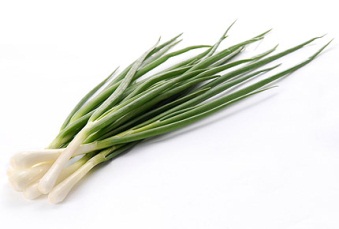 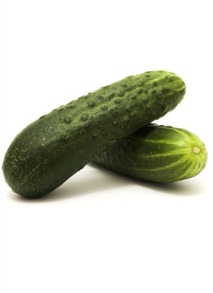 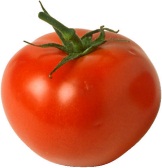 - Представьте, что мама принесла из магазина эти овощи и поручила вам приготовить салат. Что вы будете делать сначала? Потом? После этого?- Составьте и запишите повествовательный текст на тему «Как приготовить салат». Начните так: «Мне поручили приготовить салат.  Сначала я вымыл овощи.  Потом…» (дети работают самостоятельно)- Давайте послушаем, что у вас получилось. Мне поручили приготовить салат.  Сначала я вымыла овощи.  Затем порезала огурцы, помидоры и лук. Потом посолила и перемешала овощи.  Салат готов.Мне поручили приготовить салат. Сначала я вымыла овощи. Когда овощи немного подсохли, я достала глубокую тарелку и стала их резать. Потом добавила масло и соль, перемешала. Салат получился очень вкусным.- Молодцы! Найдите в своём тексте глаголы, обозначьте их.- Скажите, пожалуйста, о чём вы узнали сегодня на уроке?  (Мы узнали, что такое текст-повествование)- Какой текст называют текстом-повествованием? (Это такой текст, в котором рассказывается о каких-нибудь событиях, которые происходят одно за другим.)- Какой вопрос можно поставить к такому тексту? (Что случилось? Что произошло?)- Достаточно ли будет одного снимка, чтобы сфотографировать события, о которых говорится в тексте-повествовании? (Нет, потому что все события, о которых рассказывается в таком тексте  происходят друг за другом, и их нельзя увидеть одновременно.)Домашнее задание.